Norsk Bonde og Småbrukarlag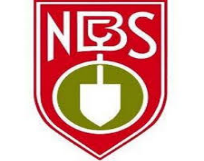 Stortingets energi- og miljøkomite									15. november 2018Notat til høring i Stortingets energi- og miljøkomite torsdag 15.11.2018 angående «Dokument 8:2 S (2018-2019)»Norsk Bonde og Småbrukarlag (NBS) vil i dette notat ta opp Dokument 8:2 S(2018-2019) NBS stiller seg for øvrig bak innspillene som NSG har kommet med vedrørende Dokument 8:1 S (2018-2019) og NB sitt innspill vedrørende Dokument 8:239 S (2018-2019)Dokument 8:2 S handler om mer effektiv lisensjakt på Jerv. Utfordringene med å klare å komme ned på bestandsmål er tydelig da antall jerv i flere år har ligget over bestandsmålet. Jerven er den desidert største skadegjøreren på beitedyr og må derfor få mere oppmerksomhet. Villreinstammen i Rondane er av våre viktigste internasjonale forpliktelser og bør følges nøye når det gjelder jervens herjinger. Bestandsmålet er 39 ynglinger og i 2018 er det registrert 57.  Store utfordringer både i Hedmark, Trøndelag og Oppland. Lisensjakten på jerv må effektiviseres og manglende felling under lisensjakt må følges opp med uttak. NBS viser til punkt 2.2.4 i rovviltforliket om uttak av lisenskvota som ikke er tatt ut ordinært, samt punkt 2.2.19 om potensielle skadegjørere i beiteprioriterte områder.NBS forventer at alle midler tas i bruk for å forvalte jerven etter Stortingets bestandsmål og at beiteprioriterte områder respekteres.NBS støtter forslagene, tiltak som virker må gjøres tilgjengelige permanent.Kommentar til forslagene:NBS støtter forslagene om tekniske hjelpemidler og snøskuterbruk ved transport av jeger og materiell.Økte midler til overvåkning er bra. Utviding av lisensfellingsperioden slik at den gjelder fra 20. august vil kunne hindre store tragedier i slutten av beiteperioden. Reinsjakt og sauesank gjør at det er flere potensielle jegere i fjellet.NBS vil til slutt bringe inn et moment som etter vår mening er vesentlig for forvaltningen av jerv. I Hedmark er ynglingene ulvesonen eller i den såkalte randsonen. Her nekter fylkesmannen jakt på jerv, utenfor er det lite jerv. Slik sett fungerer ulvesonen som et yngleområde for områdene rundt. Det er antagelig disse som er skadeproblemet mot husdyr. Derfor er det nesten uansett hvor hardt det jaktes der det er lovlig vil Hedmark antakelig ikke komme ned på bestandsmålet.Kjell Erik BrandstadmoenStyremedlem, NBS